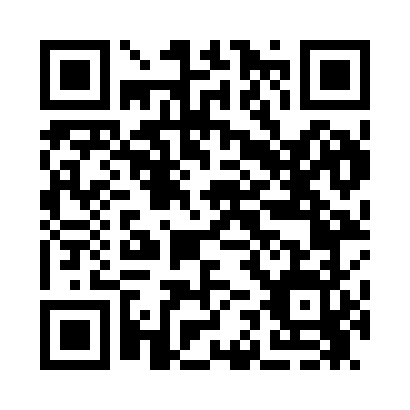 Prayer times for Prilliman, Virginia, USAMon 1 Jul 2024 - Wed 31 Jul 2024High Latitude Method: Angle Based RulePrayer Calculation Method: Islamic Society of North AmericaAsar Calculation Method: ShafiPrayer times provided by https://www.salahtimes.comDateDayFajrSunriseDhuhrAsrMaghribIsha1Mon4:356:051:245:168:4310:122Tue4:366:051:245:168:4310:123Wed4:376:061:245:168:4310:124Thu4:376:061:255:168:4310:125Fri4:386:071:255:168:4310:116Sat4:396:071:255:168:4210:117Sun4:406:081:255:178:4210:108Mon4:406:081:255:178:4210:109Tue4:416:091:255:178:4110:0910Wed4:426:101:265:178:4110:0911Thu4:436:101:265:178:4110:0812Fri4:446:111:265:178:4010:0713Sat4:456:121:265:178:4010:0714Sun4:466:121:265:178:3910:0615Mon4:466:131:265:178:3910:0516Tue4:476:141:265:178:3810:0517Wed4:486:141:265:178:3810:0418Thu4:496:151:265:178:3710:0319Fri4:506:161:265:178:3710:0220Sat4:516:171:265:178:3610:0121Sun4:526:171:275:178:3510:0022Mon4:536:181:275:178:359:5923Tue4:546:191:275:178:349:5824Wed4:566:201:275:178:339:5725Thu4:576:201:275:168:329:5626Fri4:586:211:275:168:329:5527Sat4:596:221:275:168:319:5428Sun5:006:231:275:168:309:5329Mon5:016:241:275:168:299:5130Tue5:026:241:265:158:289:5031Wed5:036:251:265:158:279:49